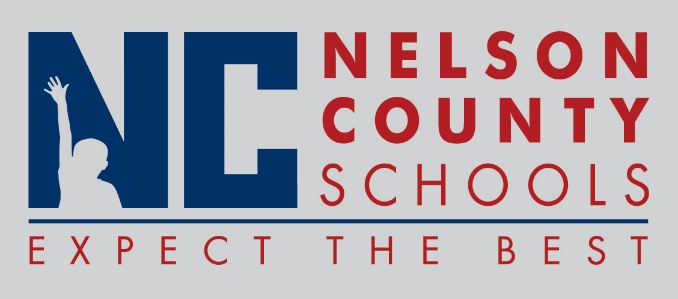 Decision PaperApproval of the pre-audit version of the fiscal 2015 Annual Financial Report.RECOMMENDATION:   	Approve the pre-audit version of the fiscal 2015 Annual Financial Report. RECOMMENDED MOTION:  	I move that the Nelson County Board of Education  approve the pre-audit version of the Annual Financial Report for fiscal 2015.To:Nelson County Board of EducationFrom:Tim Hockensmith, Chief Operating Officercc:Dr. Anthony Orr, SuperintendentDate:Re:Fiscal Year 2015 Pre-Audit Annual Financial Report